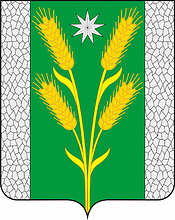 АДМИНИСТРАЦИЯ БЕЗВОДНОГО СЕЛЬСКОГО ПОСЕЛЕНИЯКУРГАНИНСКОГО РАЙОНАПОСТАНОВЛЕНИЕот 23.03.2020                                                                                      № 62поселок СтепнойОб утверждении плана основных мероприятий, направленных на укрепление межнационального и межконфессионального согласия, сохранение и развитие языков и культуры народов Российской Федерации, приживающих на территории Безводного сельского поселения Курганинского района, социальную и культурную адаптацию мигрантов, профилактику межнациональных (межэтнических) конфликтов на 2020 годВ соответствии с Федеральным законом от 6 октября 2003 г. № 131-ФЗ «Об общих принципах организации местного самоуправления в Российской Федерации», Указом Президента Российской Федерации от 19 декабря 2012 г. №1666 «О Стратегии государственной национальной политики Российской Федерации на период до 2025 года», Уставом Безводного сельского поселения Курганинского района, зарегистрированного Управлением Министерства юстиции Российской Федерации по Краснодарскому краю от 7 июня 2017 г.                 № Ru 235173022017001, п о с т а н о в л я ю:Утвердить План основных мероприятий, направленных на укрепление межнационального и межконфессионального согласия, сохранение и развитие языков и культуры народов Российской Федерации, проживающих на территории Безводного сельского поселения Курганинского района, социальную и культурную адаптацию мигрантов, профилактику межнациональных (межэтнических конфликтов на 2020 год (прилагается).Разместить настоящее постановление на официальном сайте администрации Безводного сельского поселения Курганинского района в сети «Интернет».Контроль за исполнением настоящего постановления оставляю за собой.Постановление вступает в силу со дня его подписания.Глава Безводного сельского поселения Курганинского района                                                Н.Н. Барышникова          ПриложениеУТВЕРЖДЕНпостановлением администрацииБезводного сельского поселенияКурганинского районаот 23.03.2020 № 62Планосновных мероприятий, направленных на создание условий для реализации мер, направленных на укрепление межнационального и межконфессионального согласия, сохранение и развитие языков и культуры народов Российской Федерации, проживающих на территории Безводного сельского поселения Курганинского района, социальную и культурную адаптацию мигрантов, профилактику межнациональных (межэтнических) конфликтов на 2020 год Цели и задачи Плана мероприятийЦель Плана- укрепление в Безводном сельском поселении Курганинского района толерантной среды на основе ценностей многонационального российского общества, общероссийской гражданской идентичности и культурного самосознания, принципов соблюдения прав и свобод человека.Основными задачами реализации Плана являются:Выявление и преодоление негативных тенденций, тормозящих устойчивое и культурное развитие Безводного сельского поселения Курганинского района и находящих свое проявление в фактах:межэтнической и межконфессиональной враждебности и нетерпимости;агрессии и насилия на межэтнической основе;распространение негативных этнических и конфессиональных стереотипов;ксенофобии, бытового расизма, шовинизма;политического экстремизма на национальной почве. Формирование в поселении позитивных ценностей и установок на уважение, принятие и понимание богатого многообразия культур народов, их традиций и этнических ценностей посредством:утверждения основ гражданской идентичности как начала, объединяющего всех жителей Безводного сельского поселения Курганинского района;воспитания культуры толерантности и межнационального согласия;достижения необходимого уровня правовой культуры граждан как основы толерантного сознания и поведения;формирования мировоззрения и духовно-нравственной атмосферы этнокультурного взаимоуважения, основанных на принципах уважения прав и свобод человека, стремления к межэтническому миру и согласию, готовности к диалогу;общественного осуждения и наказания на основе действующего законодательства любых проявлений дискриминации, насилия, расизма и экстремизма на национальной и конфессиональной почве.Перечень мероприятийОсновные мероприятия реализации Плана:мероприятия, направленные на профилактику проявлений экстремизма и гармонизацию межнациональных отношений, в том числе в молодежной среде; мероприятия, направленные на сохранение и развитие национальных культур, с целью профилактики экстремизма на национальной почве; мероприятия, направленные на информационное обеспечение Плана.Содержание плана:3. Ожидаемые результаты реализации ПланаСоциально-экономический эффект от реализации Плана выражается в обеспечении стабильной социально-политической обстановки, укреплении толерантности в многонациональной молодежной среде, снижении уровня конфликтогенности в межэтнических отношениях, увеличении количества мероприятий, способствующих профилактике экстремизма, гармонии межнациональных отношений, сохранению и развитию языков и культуры народов Российской Федерации, проживающих на территории Безводного сельского поселения Курганинского района.Заместитель главыБезводного сельского поселения Курганинского района                                                                          И.В. Черных№п/пПеречень мероприятийИсполнителиСрок исполнения12341Реализация мер по стимулированию участия населения в деятельности общественных организаций правоохранительной направленности (народной дружины).администрация Безводного сельского поселения Курганинского районаПостоянно2Мониторинг обращений граждан о фактах нарушения принципа равноправия граждан независимо от расы, национальности, языка, отношения к религии, убеждений, принадлежности к общественным объединениямадминистрация Безводного сельского поселения Курганинского района;МКУК Безводный КДЦ»;меж поселенческая библиотечная сетьВ течении года по плану культурных мероприятий3Содействие проведению мероприятий, приуроченных к памятным дат в истории народов России администрация Безводного сельского поселения Курганинского района;МКУК Безводный КДЦ»;меж поселенческая библиотечная сетьВ течении года по плану культурных мероприятий12344 Проведение фестивалей, праздников и других мероприятий, направленных на укрепление единства, обеспечение межнационального мира и согласияадминистрация Безводного сельского поселения Курганинского района;МКУК Безводный КДЦ»; меж поселенчес-кая библиотечная сетьВ течении года по плану культурных мероприятий5Реализация мероприятий, направленных на распространение знаний об истории и культуре коренного населения Безводного сельского поселения Курганинского районаадминистрация Безводного сельского поселения Курганинского района;МКУК Безводный КДЦ»;меж поселенческая библиотечная сетьВыставки по планам сельских библиотек в течении года6Проведение дня толерантности администрация Безводного сельского поселения Курганинского района;МКУК Безводный КДЦ»Ноябрь 2020 года7Проведение мероприятий, направленных на гражданско-патриотическое воспитание детей и молодежиадминистрация Безводного сельского поселения Курганинского района;МКУК Безводный КДЦ»;меж поселенческая библиотечная сетьВ течении года8Информационное сопровождение мероприятий, направленных на укрепление общегражданской идентичности и межнациональной толерантностиадминистрация Безводного сельского поселения Курганинского района;МКУК Безводный КДЦ»;меж поселенческая библиотечная сетьПостоянно (приобретение брошюр, плакатов9Подготовка и размещение на официальном сайте администрации Безводного сельского поселения Курганинского района информации о проведении основных общественно значимых мероприятийАдминистрация Безводного сельского поселения Курганинского районаВ течение года